MASTER IN EUROPEAN BUSINESSS (MEB)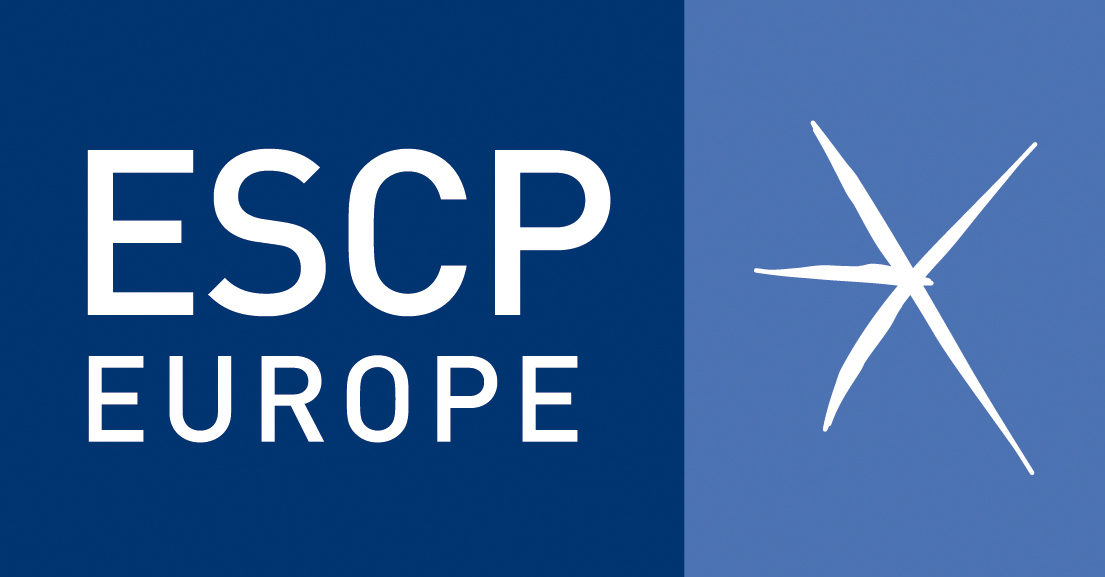 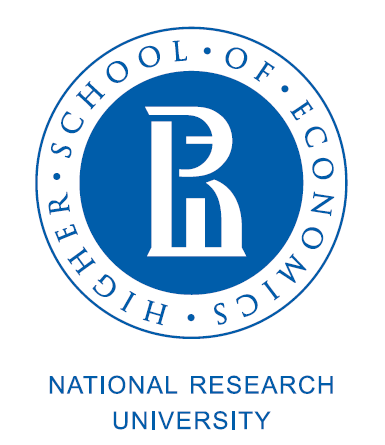 APPLICATION FORM 2014* ECTS : European Credit Transfer System : if knownWhat are your personal and professional reasons for having chosen this field of study?MEB Application Form 2014/2015MEB Application Form 2014/2015* Work, Educational, HolidaysMEB Application Form 2014/20156. POSITIONS OF RESPONSIBILITYWhat position(s) of responsibility have you held in school, clubs, societies, or other groups?7. PERSONAL INTERESTSProvide a brief description of your hobbies and other interestsDear referee,MASTER IN EUROPEAN BUSINESSS (MEB)REFEREE LETTERYou have been nominated to provide a reference for the following applicant to the Master in EuropeanBusiness MEB Programme (September 2013):Applicant’s last name: Applicant’s first name:The information held in this form is confidential and will only be used for the evaluation of the applicant and their application to our programme.All fields are mandatory1.  How long have you known the candidate and in what context?………………………………………………………………………………………………………………………………………………………………………………………………………………………………………………………………………………………………………………………………………………………………………………………………………………………………………………………………………………………………………………………………………………………………………………………………………………………………………………………………………………………………………………………………………………………………………………………………2.  What do you consider to be the candidate's strengths and weaknesses? Please comment on what makes this candidate an outstanding applicant.………………………………………………………………………………………………………………………………………………………………………………………………………………………………………………………………………………………………………………………………………………………………………………………………………………………………………………………………………………………………………………………………………………………………………………………………………………………………………………………………………………………………………………………………………………………………………………………………3.  In your opinion, does the candidate have the right motivation and aptitude to enrol in an international programme in general management?………………………………………………………………………………………………………………………………………………………………………………………………………………………………………………………………………………………………………………………………………………………………………………………………………………………………………………………………………………………………………………………………………………………………………………………………………………………………………………………………Please rate the candidate on the following criteria4.  Do you have any additional comments concerning this applicant that you believe to be relevant?………………………………………………………………………………………………………………………………………………………………………………………………………………………………………………………………………………………………………………………………………………………………………………………………………………………………………………………………………………………………………………………………………………………………………………………………………………………………………………………………………………………………………………………………………………………………………………………………*   *   * Please confirm your details:Last name: ………………………………………………………………………………………….... First name: …………………………………………………………………………………………… Professional Title: …………………………………………………………………………………… Organization: ………………………………………………………………………………………… Phone number: ………….…………………………………………………………………………… Email : …………………………………………………………………………………………………Thank you for your time. Admission OfficeThe MEB ProgramESCP EuropeDear referee,MASTER IN EUROPEAN BUSINESSS (MEB)REFEREE LETTERYou have been nominated to provide a reference for the following applicant to the Master in EuropeanBusiness MEB Programme (September 2013):Applicant’s last name: Applicant’s first name:The information held in this form is confidential and will only be used for the evaluation of the applicant and their application to our programme.All fields are mandatory1. How long have you known the candidate and in what context?………………………………………………………………………………………………………………………………………………………………………………………………………………………………………………………………………………………………………………………………………………………………………………………………………………………………………………………………………………………………………………………………………………………………………………………………………………………………………………………………………………………………………………………………………………………………………………………………2.  What do you consider to be the candidate's strengths and weaknesses? Please comment on what makes this candidate an outstanding applicant.………………………………………………………………………………………………………………………………………………………………………………………………………………………………………………………………………………………………………………………………………………………………………………………………………………………………………………………………………………………………………………………………………………………………………………………………………………………………………………………………………………………………………………………………………………………………………………………………3.  In your opinion, does the candidate have the right motivation and aptitude to enrol in an international programme in general management?………………………………………………………………………………………………………………………………………………………………………………………………………………………………………………………………………………………………………………………………………………………………………………………………………………………………………………………………………………………………………………………………………………………………………………………………………………………………………………………………Please rate the candidate on the following criteria4.  Do you have any additional comments concerning this applicant that you believe to be relevant?………………………………………………………………………………………………………………………………………………………………………………………………………………………………………………………………………………………………………………………………………………………………………………………………………………………………………………………………………………………………………………………………………………………………………………………………………………………………………………………………………………………………………………………………………………………………………………………………*   *   * Please confirm your details:Last name: ………………………………………………………………………………………….... First name: …………………………………………………………………………………………… Professional Title: …………………………………………………………………………………… Organization: ………………………………………………………………………………………… Phone number: ………….…………………………………………………………………………… Email : …………………………………………………………………………………………………Thank you for your time. Admission OfficeThe MEB ProgramESCP EuropeCHECK LISTMandatory documents to include with the MEB application form Copies of degrees obtained to date (or certificate of enrollment) Copy of previous transcripts of grades An updated Curriculum Vitae Two references letters Photocopy of your National Identity Card  or Passport A Recent Identity photograph (to include on the application form) GMAT/GRE/TAGE MAGE/PAEP… (if available) Language certificates (if available) Non refundable fee of € 145,00Do not forget to sign the page 7 of the application form with the written indication“Read and Approved”.Incomplete application file will not be reviewed.If your application is accepted you are invited to attend the final round:A personal interviewVerbal & Written Language tests for candidates without language certificatesSHL online logic and quantitative test for candidates without GMAT/GRE/TAGE MAGE/PAEPFees for the academic year 2014/2015: €18 300,00All information on admissions and inquiries are made through the International Institute ofAdministration and Business and are sent to iiab@hse.ru; or maltseva@hse.ru or efremov@hse.ruHSE web-site: www.iiab.hse.ru/en/mebESCP Europe web-site:  www.escpeurope.eu/escp-europe-programmes/master-in-european-siness- meb-escp-europe1. PERSONAL INFORMATION1. PERSONAL INFORMATION1. PERSONAL INFORMATION1. PERSONAL INFORMATIONLast Name :Last Name :Last Name :Passport sized photo hereFirst name (s) :First name (s) :First name (s) :Passport sized photo hereDate of birth (dd/mm/yyyy) :..../...../19....City and country of birth :City and country of birth :Passport sized photo hereNationality 1 :Nationality 2 :Nationality 2 :Passport sized photo hereGender :  Male   /  FemaleGender :  Male   /  FemaleGender :  Male   /  FemalePassport sized photo hereYour current Situation :       Employee              Student                    Other :  	Your current Situation :       Employee              Student                    Other :  	Your current Situation :       Employee              Student                    Other :  	Your current Situation :       Employee              Student                    Other :  	Current address (until..../...../ 20....)Current address (until..../...../ 20....)Current address (until..../...../ 20....)Current address (until..../...../ 20....)Street & Number :Street & Number :Street & Number :Street & Number :Zip Code :Zip Code :City :City :Country :Country :E-Mail :E-Mail :Phone number :Phone number :Mobile number :Mobile number :Permanent address (if different from above) :Permanent address (if different from above) :Permanent address (if different from above) :Permanent address (if different from above) :Street & Number :Street & Number :Street & Number :Street & Number :Zip Code :Zip Code :City :City :Country :Country :E-Mail :E-Mail :Phone number :Phone number :Mobile number :Mobile number :2. PROGRAMME DETAILS: What stream(s) are you applying for? (Maximum 4 Choices)2. PROGRAMME DETAILS: What stream(s) are you applying for? (Maximum 4 Choices)2. PROGRAMME DETAILS: What stream(s) are you applying for? (Maximum 4 Choices)2. PROGRAMME DETAILS: What stream(s) are you applying for? (Maximum 4 Choices)Choice 1Semester 1 :Semester 1 :Semester 2 :Choice 2Semester 1 :Semester 1 :Semester 2 :Choice 3Semester 1 :Semester 1 :Semester 2 :Choice 4Semester 1 :Semester 1 :Semester 2 :NOTE : As least one semester must be followed at HSE Moscow (please indicate campus & language of study)NOTE : As least one semester must be followed at HSE Moscow (please indicate campus & language of study)NOTE : As least one semester must be followed at HSE Moscow (please indicate campus & language of study)NOTE : As least one semester must be followed at HSE Moscow (please indicate campus & language of study)Semester 1 Choices :-       HSE Moscow (in English)-       ESCP Europeo  Paris (French)o  London (English) o  Madrid (Spanish) o  Berlin (German)o  Turin (English)Semester 1 Choices :-       HSE Moscow (in English)-       ESCP Europeo  Paris (French)o  London (English) o  Madrid (Spanish) o  Berlin (German)o  Turin (English)Semester 2 Choices :-       HSE Moscow (in English)-       ESCP Europeo  Paris (English)o  London (English)o  Madrid (English)o  Berlin (English or German)o  Turin (English)Semester 2 Choices :-       HSE Moscow (in English)-       ESCP Europeo  Paris (English)o  London (English)o  Madrid (English)o  Berlin (English or German)o  Turin (English)Chosen Admission session date :Chosen Admission session date :Chosen Admission session date :Chosen Admission session date :3. HIGHER EDUCATION :Please describe your education from university onwards starting with the most recent3. HIGHER EDUCATION :Please describe your education from university onwards starting with the most recent3. HIGHER EDUCATION :Please describe your education from university onwards starting with the most recent3. HIGHER EDUCATION :Please describe your education from university onwards starting with the most recentName of DegreeDisciplineInstitutionCountry :Dates :From                   to   	Year of  Award :Honours, average grade, GPALocal creditsobtained :Honours, average grade, GPATotal ECTS*credits :Name of DegreeDisciplineInstitutionCountry :Dates :From                   to   	Year of  Award :Honours, average grade, GPALocal creditsobtained :Honours, average grade, GPATotal ECTS*credits :Name of DegreeDisciplineInstitutionCountry :Dates :From                   to   	Year of  Award :Honours, average grade, GPALocal credits obtained :Honours, average grade, GPATotal ECTS*credits :Total years of higher education :Total years of higher education :Total years of higher education :Total years of higher education :4. PROFESSIONAL EXPERIENCE4. PROFESSIONAL EXPERIENCE4. PROFESSIONAL EXPERIENCE4-A :  Post degree experience :Please list your work experience after your studies starting with the most recent4-A :  Post degree experience :Please list your work experience after your studies starting with the most recent4-A :  Post degree experience :Please list your work experience after your studies starting with the most recentCompanyCountry :FunctionWork load :   Full time  Part Time   Full time  Part TimeDates :From                   to   	Total duration in months :CompanyCountry :FunctionWork load :   Full time  Part Time   Full time  Part TimeDates :From                   to   	Duration in months :CompanyCountry :FunctionWork load :   Full time  Part Time   Full time  Part TimeDates :From                   to   	Duration in months :Total Duration of Post degree professional experience (full-time months equivalent) :Total Duration of Post degree professional experience (full-time months equivalent) :Total Duration of Post degree professional experience (full-time months equivalent) :4-B :  Pre degree experience :Please list your work experience during your studies  (including internships, summer jobs etc) ,4-B :  Pre degree experience :Please list your work experience during your studies  (including internships, summer jobs etc) ,4-B :  Pre degree experience :Please list your work experience during your studies  (including internships, summer jobs etc) ,CompanyCountry :FunctionWork load :   Full time         Part Time   Full time         Part TimeNature of work   Student Internship                  Summer Job               Other :  	   Student Internship                  Summer Job               Other :  	Dates :From                   to   	Duration in month :CompanyCountry :Description of functionWork load :   Full time         Part Time   Full time         Part TimeNature of work   Student Internship                  Summer Job               Other :  	   Student Internship                  Summer Job               Other :  	Dates :From                   to   	Duration in month :CompanyCountry :Description of functionWork load :   Full time         Part Time   Full time         Part TimeNature of work   Student Internship                  Summer Job               Other :  	   Student Internship                  Summer Job               Other :  	Dates :From                   to   	Duration in month :Total duration of Pre degree professional experience (full-time months equivalent) :Total duration of Pre degree professional experience (full-time months equivalent) :Total duration of Pre degree professional experience (full-time months equivalent) :Please comment on your most important work experience.Why are you interested in management and what aspect of management interests you in particular? Give personal and professional reasonsPlease give a brief outline of your intended career plans (short and mid term)Have you applied to, or are you considering applying for any other programme or school apart from the MEB at ESCP Europe?5. LANGUAGE PROFICIENCY AND EXPERIENCE ABROAD5. LANGUAGE PROFICIENCY AND EXPERIENCE ABROAD5. LANGUAGE PROFICIENCY AND EXPERIENCE ABROAD5. LANGUAGE PROFICIENCY AND EXPERIENCE ABROAD5. LANGUAGE PROFICIENCY AND EXPERIENCE ABROAD5. LANGUAGE PROFICIENCY AND EXPERIENCE ABROAD5. LANGUAGE PROFICIENCY AND EXPERIENCE ABROAD5. LANGUAGE PROFICIENCY AND EXPERIENCE ABROAD5. LANGUAGE PROFICIENCY AND EXPERIENCE ABROAD5. LANGUAGE PROFICIENCY AND EXPERIENCE ABROAD5. LANGUAGE PROFICIENCY AND EXPERIENCE ABROAD5. LANGUAGE PROFICIENCY AND EXPERIENCE ABROAD5. LANGUAGE PROFICIENCY AND EXPERIENCE ABROAD5. LANGUAGE PROFICIENCY AND EXPERIENCE ABROAD5. LANGUAGE PROFICIENCY AND EXPERIENCE ABROAD5. LANGUAGE PROFICIENCY AND EXPERIENCE ABROAD5. LANGUAGE PROFICIENCY AND EXPERIENCE ABROADPlease indicate your level of oral and written performancePlease indicate your level of oral and written performancePlease indicate your level of oral and written performancePlease indicate your level of oral and written performancePlease indicate your level of oral and written performancePlease indicate your level of oral and written performancePlease indicate your level of oral and written performancePlease indicate your level of oral and written performancePlease indicate your level of oral and written performancePlease indicate your level of oral and written performancePlease indicate your level of oral and written performancePlease indicate your level of oral and written performancePlease indicate your level of oral and written performancePlease indicate your level of oral and written performancePlease indicate your level of oral and written performancePlease indicate your level of oral and written performancePlease indicate your level of oral and written performanceLanguageLevelLevelLevelLevelLevelLevelLevelLevelLevelLevelLevelLevelLevelLevelLevelPeriodFrom / ToLanguageOralOralOralOralOralOralOralWrittenWrittenWrittenWrittenWrittenWrittenWrittenWrittenPeriodFrom / ToEnglishB11234NSB12234BB         to  	FrenchB11234NSB12234BB         to  	GermanB11234NSB12234BB         to  	ItalianB11234NSB12234BB         to  	SpanishB11234NSB12234BB         to  	B11234NSB12234BB         to  	B = Beginner, no knowledge of the language1 = Poor performance, limited communication2 = Acceptable performance, general communicationB = Beginner, no knowledge of the language1 = Poor performance, limited communication2 = Acceptable performance, general communicationB = Beginner, no knowledge of the language1 = Poor performance, limited communication2 = Acceptable performance, general communicationB = Beginner, no knowledge of the language1 = Poor performance, limited communication2 = Acceptable performance, general communicationB = Beginner, no knowledge of the language1 = Poor performance, limited communication2 = Acceptable performance, general communicationB = Beginner, no knowledge of the language1 = Poor performance, limited communication2 = Acceptable performance, general communicationB = Beginner, no knowledge of the language1 = Poor performance, limited communication2 = Acceptable performance, general communicationB = Beginner, no knowledge of the language1 = Poor performance, limited communication2 = Acceptable performance, general communication3 = Good performance, some specialist communication4 = Near native speaker, fluency in the languageNS = Native Speaker, mother tongue fluency3 = Good performance, some specialist communication4 = Near native speaker, fluency in the languageNS = Native Speaker, mother tongue fluency3 = Good performance, some specialist communication4 = Near native speaker, fluency in the languageNS = Native Speaker, mother tongue fluency3 = Good performance, some specialist communication4 = Near native speaker, fluency in the languageNS = Native Speaker, mother tongue fluency3 = Good performance, some specialist communication4 = Near native speaker, fluency in the languageNS = Native Speaker, mother tongue fluency3 = Good performance, some specialist communication4 = Near native speaker, fluency in the languageNS = Native Speaker, mother tongue fluency3 = Good performance, some specialist communication4 = Near native speaker, fluency in the languageNS = Native Speaker, mother tongue fluency3 = Good performance, some specialist communication4 = Near native speaker, fluency in the languageNS = Native Speaker, mother tongue fluency3 = Good performance, some specialist communication4 = Near native speaker, fluency in the languageNS = Native Speaker, mother tongue fluencyIf you hold any language qualifications please specify (eg. TOEFL, Oxford/Cambridge Certificates)If you hold any language qualifications please specify (eg. TOEFL, Oxford/Cambridge Certificates)If you hold any language qualifications please specify (eg. TOEFL, Oxford/Cambridge Certificates)If you hold any language qualifications please specify (eg. TOEFL, Oxford/Cambridge Certificates)If you hold any language qualifications please specify (eg. TOEFL, Oxford/Cambridge Certificates)If you hold any language qualifications please specify (eg. TOEFL, Oxford/Cambridge Certificates)If you hold any language qualifications please specify (eg. TOEFL, Oxford/Cambridge Certificates)If you hold any language qualifications please specify (eg. TOEFL, Oxford/Cambridge Certificates)If you hold any language qualifications please specify (eg. TOEFL, Oxford/Cambridge Certificates)If you hold any language qualifications please specify (eg. TOEFL, Oxford/Cambridge Certificates)If you hold any language qualifications please specify (eg. TOEFL, Oxford/Cambridge Certificates)If you hold any language qualifications please specify (eg. TOEFL, Oxford/Cambridge Certificates)If you hold any language qualifications please specify (eg. TOEFL, Oxford/Cambridge Certificates)If you hold any language qualifications please specify (eg. TOEFL, Oxford/Cambridge Certificates)If you hold any language qualifications please specify (eg. TOEFL, Oxford/Cambridge Certificates)If you hold any language qualifications please specify (eg. TOEFL, Oxford/Cambridge Certificates)If you hold any language qualifications please specify (eg. TOEFL, Oxford/Cambridge Certificates)Grade:                             Date obtained: Grade:                             Date obtained:Grade:                             Date obtained:Grade:                             Date obtained: Grade:                             Date obtained:Grade:                             Date obtained:Grade:                             Date obtained: Grade:                             Date obtained:Grade:                             Date obtained:Grade:                             Date obtained: Grade:                             Date obtained:Grade:                             Date obtained:Grade:                             Date obtained: Grade:                             Date obtained:Grade:                             Date obtained:Grade:                             Date obtained: Grade:                             Date obtained:Grade:                             Date obtained:Grade:                             Date obtained: Grade:                             Date obtained:Grade:                             Date obtained:Grade:                             Date obtained: Grade:                             Date obtained:Grade:                             Date obtained:Grade:                             Date obtained: Grade:                             Date obtained:Grade:                             Date obtained:Grade:                             Date obtained: Grade:                             Date obtained:Grade:                             Date obtained:Grade:                             Date obtained: Grade:                             Date obtained:Grade:                             Date obtained:Grade:                             Date obtained: Grade:                             Date obtained:Grade:                             Date obtained:Grade:                             Date obtained: Grade:                             Date obtained:Grade:                             Date obtained:Grade:                             Date obtained: Grade:                             Date obtained:Grade:                             Date obtained:Grade:                             Date obtained: Grade:                             Date obtained:Grade:                             Date obtained:Grade:                             Date obtained: Grade:                             Date obtained:Grade:                             Date obtained:Grade:                             Date obtained: Grade:                             Date obtained:Grade:                             Date obtained:Please list periods of time spent outside your country of birth or permanent residence (include holidays)Please list periods of time spent outside your country of birth or permanent residence (include holidays)Please list periods of time spent outside your country of birth or permanent residence (include holidays)Please list periods of time spent outside your country of birth or permanent residence (include holidays)Please list periods of time spent outside your country of birth or permanent residence (include holidays)Please list periods of time spent outside your country of birth or permanent residence (include holidays)Please list periods of time spent outside your country of birth or permanent residence (include holidays)Please list periods of time spent outside your country of birth or permanent residence (include holidays)Please list periods of time spent outside your country of birth or permanent residence (include holidays)Please list periods of time spent outside your country of birth or permanent residence (include holidays)Please list periods of time spent outside your country of birth or permanent residence (include holidays)Please list periods of time spent outside your country of birth or permanent residence (include holidays)Please list periods of time spent outside your country of birth or permanent residence (include holidays)Please list periods of time spent outside your country of birth or permanent residence (include holidays)Please list periods of time spent outside your country of birth or permanent residence (include holidays)Please list periods of time spent outside your country of birth or permanent residence (include holidays)Please list periods of time spent outside your country of birth or permanent residence (include holidays)CountryCountryCountryType of Stay *Type of Stay *Type of Stay *Type of Stay *Type of Stay *Type of Stay *Type of Stay *Type of Stay *Length of StayLength of StayLength of StayLength of StayYearYearTotal Duration (full-time months equivalent) =Total Duration (full-time months equivalent) =Total Duration (full-time months equivalent) =Total Duration (full-time months equivalent) =Total Duration (full-time months equivalent) =Total Duration (full-time months equivalent) =Total Duration (full-time months equivalent) =Total Duration (full-time months equivalent) =Total Duration (full-time months equivalent) =Total Duration (full-time months equivalent) =Total Duration (full-time months equivalent) =Total Duration (full-time months equivalent) =Total Duration (full-time months equivalent) =Total Duration (full-time months equivalent) =Total Duration (full-time months equivalent) =Total Duration (full-time months equivalent) =Total Duration (full-time months equivalent) =Please describe a multi-cultural experience that has influenced you in particular. Explain why and howPlease give a candid description of yourself stressing the personal characteristics you believe to be your strengths and weaknesses and the main factors which have influenced your personal development.8. LETTERS OF REFERENCE8. LETTERS OF REFERENCE8. LETTERS OF REFERENCE8. LETTERS OF REFERENCE8. LETTERS OF REFERENCEPlease give the names, addresses and titles of the authors of the letters of recommendationPlease give the names, addresses and titles of the authors of the letters of recommendationPlease give the names, addresses and titles of the authors of the letters of recommendationPlease give the names, addresses and titles of the authors of the letters of recommendationPlease give the names, addresses and titles of the authors of the letters of recommendationName Mr  Mrs  MsPosition/FunctionOrganization/FirmProfessional AddressTelephone numberEmailName Mr  Mrs  MsPosition/FunctionOrganization/FirmProfessional AddressTelephone numberEmail9. PUBLICITY9. PUBLICITY9. PUBLICITY9. PUBLICITY9. PUBLICITYHow did you hear about the MEB programme for the first time?How did you hear about the MEB programme for the first time?How did you hear about the MEB programme for the first time?How did you hear about the MEB programme for the first time?How did you hear about the MEB programme for the first time? MEB Student / Graduate ESCP Europe Student / Graduate ESCP Europe Website A professor A friend Other :  	 A professor A friend Other :  	 Poster Press advertising Online advertising Press article Guide FairsStatement of integrityStatement of integrityStatement of integrityStatement of integrityStatement of integrity I confirm that all the information in this application package is true, accurate and complete to the best of my knowledge. I certify that I have formulated and written all narrative responses myself. I understand that withholding or giving false information will invalidate my application and make me ineligible for admission to the MEB Programme. I confirm that all the information in this application package is true, accurate and complete to the best of my knowledge. I certify that I have formulated and written all narrative responses myself. I understand that withholding or giving false information will invalidate my application and make me ineligible for admission to the MEB Programme. I confirm that all the information in this application package is true, accurate and complete to the best of my knowledge. I certify that I have formulated and written all narrative responses myself. I understand that withholding or giving false information will invalidate my application and make me ineligible for admission to the MEB Programme. I confirm that all the information in this application package is true, accurate and complete to the best of my knowledge. I certify that I have formulated and written all narrative responses myself. I understand that withholding or giving false information will invalidate my application and make me ineligible for admission to the MEB Programme. I confirm that all the information in this application package is true, accurate and complete to the best of my knowledge. I certify that I have formulated and written all narrative responses myself. I understand that withholding or giving false information will invalidate my application and make me ineligible for admission to the MEB Programme.DateDateSignatureSignatureSignatureCriteria / RateExcellentVery goodGoodAverageBelowAverageNo informationAnalytical skillsOral communication skillsCreative innovative approachPractical orientationWritten communication skillsOrganisation abilityLeadership potentialIntellectual abilityMaturityApitude for team workPerseveranceAptitude to work under pressureCriteria / RateExcellentVery goodGoodAverageBelowAverageNo informationAnalytical skillsOral communication skillsCreative innovative approachPractical orientationWritten communication skillsOrganisation abilityLeadership potentialIntellectual abilityMaturityApitude for team workPerseveranceAptitude to work under pressure